A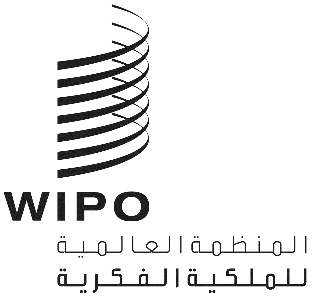 الأصل: بالإنكليزيةالتاريخ: 12 نوفمبر 2020اللجنة المعنية بالتنمية والملكية الفكريةالدورة الخامسة والعشرونجنيف، من 9 إلى 13 نوفمبر 2020ملخص الرئيسعُقدت الدورة الخامسة والعشرون للجنة المعنية بالتنمية والملكية الفكرية (لجنة التنمية) في الفترة من 9 إلى 13 نوفمبر 2020 في شكل هجين. وحضر الدورة 104 دولة عضواً و16 مراقباً. وافتتح الدورة السيد دارين تانغ، المدير العام للويبو.وفي إطار البند 2 من جدول الأعمال، انتخبت اللجنة معالي السيدة باتريسيا بينيديتي، سفيرة السلفادور لدى منظمة التجارة العالمية، رئيسةً، وانتخبت السيدة بيفرلي بيري، كبيرة مستشاري السياسات العامة في مكتب المملكة المتحدة للملكية الفكرية، نائبة للرئيسة، لمدة سنة واحدة.وفي إطار البند 3 من جدول الأعمال، اعتمدت اللجنة مشروع جدول الأعمال الوارد في الوثيقة CDIP/25/1 Prov. 2.وفي إطار البند 4 من جدول الأعمال، نظرت اللجنة في موضوع اعتماد المراقبين الوارد في الوثيقة CDIP/25/7. وقرّرت اللجنة أن تمنح صفة المراقب المؤقت لمنظمة غير حكومية، وهي جمعية النهوض بالشعوب الأصلية ومعارفهم الأصلية (ADACO).وفي إطار البند 5 من جدول الأعمال، استمعت اللجنة إلى البيانات العامة.وفي إطار البند 6 من جدول الأعمال، نظرت اللجنة في الآتي:1.6	تقرير المدير العام عن تنفيذ أجندة التنمية، الوارد في الوثيقة CDIP/25/2. وأحاطت اللجنة علماً بالمعلومات الواردة في الوثيقة ومرفقاتها.2.6	تقرير بشأن المنتدى الإلكتروني المقام بموجب "مشروع الملكية الفكرية ونقل التكنولوجيا: التحديات المشتركة وبناء الحلول" بعد دمجه في منصة الويبو الجديدة INSPIRE الوارد في الوثيقة CDIP/25/5. وأحاطت اللجنة علما بالمعلومات الواردة في التقرير، والعرض الذي قدّمته الأمانة.3.6	تقرير بشأن مساهمة الويبو في تنفيذ أهداف التنمية المستدامة والغايات المرتبطة بها، الوارد في الوثيقة CDIP/25/6. ونظرت اللجنة في المعلومات الواردة في التقرير وأحاطت علماً بها.وفي إطار البند 6"1" من جدول الأعمال، نظرت اللجنة في تقرير عن الندوات الإلكترونية بشأن المساعدة التقنية الوارد في الوثيقة CDIP/25/3، وتقرير تقييم لندوات الويبو الإلكترونية بشأن المساعدة التقنية الوارد في الوثيقة CDIP/25/4. وأحاطت اللجنة علما بالمعلومات الواردة في الوثيقتين CDIP/25/3 وCDIP/25/4. وقرّرت اللجنة أنه ينبغي لأمانة اللجنة أن تواصل عقد ندوات إلكترونية، مع مراعاة التوصيات الواردة في الوثيقة CDIP/25/4 والتعليقات المقدمة من الدول الأعضاء.وفي إطار البند 7 من جدول الأعمال، نظرت اللجنة فيما يلي:1.8	مقترح مشروع مقدم من جمهورية إندونيسيا والإمارات العربية المتحدة بشأن تعزيز استخدام الملكية الفكرية في البلدان النامية ضمن الصناعات الإبداعية في العصر الرقمي، ويرد في الوثيقة CDIP/25/8 Rev.. وأحاطت اللجنة علماً بمقترح المشروع والتمست من البلدان المتقدمة بالمقترح أن تراجع الوثيقة بمساعدة الأمانة، بالاستناد إلى التعليقات التي قدّمتها الوفود الأخرى، بغية النظر فيه في الدورة المقبلة.2.8	مقترح مشروع قدَّمته السلفادور بشأن "تنظيم البيانات الإحصائية ووضع وتنفيذ منهجية لتقييم آثار استخدام نظام الملكية الفكرية"، ويرد في الوثيقة CDIP/25/10. وطلبت اللجنة من السلفادور مواصلة تطوير مقترح المشروع بمساعدة الأمانة، للنظر فيه في الدورة المقبلة.3.8	إثبات مفهوم لفهرس إلكتروني يمكن البحث فيه لمشاريع أجندة التنمية ومخرجاتها كما ورد في الوثيقة CDIP/25/INF/2. وأحاطت اللجنة علماً بالمعلومات الواردة في الوثيقة.4.8	موجز الدراسة الاستكشافية لمشروع "الملكية الفكرية وسياحة المأكولات في بيرو وبلدان نامية أخرى"، الوارد في الوثيقة CDIP/25/INF/3. وأحاطت اللجنة علماً بالمعلومات الواردة في الوثيقة.وفي إطار البند 8 من جدول الأعمال "الملكية الفكرية والتنمية"، قرّرت اللجنة إرجاء المناقشة والعرض من الأمانة حول موضوع "الملكية الفكرية والاقتصاد الإبداعي" حتى دورتها الـ26. ولن يؤدي إرجاء هذه المناقشة إلى أية سابقة بالنسبة إلى الدورات المقبلة للجنة التنمية. واتفقت اللجنة أيضا على مناقشة موضوع "دور التكنولوجيا ومراكز دعم التكنولوجيا والابتكار في حفز نقل الابتكار والتكنولوجيا: الفرص والتحديات" في دورتها الـ27، ومناقشة موضوع "الملكية الفكرية والابتكار: استراتيجيات العلامات التجارية والتصاميم لأصحاب الأعمال" في دورتها الـ28، ومناقشة موضوع "تسويق الملكية الفكرية ونقل التكنولوجيا" في دورتها الـ29. وقرّرت اللجنة النظر من جديد في مسألة "المرأة والملكية الفكرية" في دورتها الـ26، وفقا لما اتفقت عليه خلال دورتها الـ22 (الفقرة 2.8"5" من ملخص الرئيس). وستتولى الأمانة تحديث قائمة المواضيع وفقا لذلك. وفي إطار البند 9 من جدول الأعمال بشأن العمل المقبل، اتفقت اللجنة على قائمة بالمسائل والوثائق لأغراض دورتها المقبلة، كما تلتها الأمانة.وأشارت اللجنة إلى أنه تماشياً مع الفقرة 32 من التقرير الموجز لسلسلة الاجتماعات التاسعة والخمسين لجمعيات الدول الأعضاء في الويبو (A/59/13)، ستُستبدل المحاضر الحرفية للدورتين الـ24 والـ25 بنسخة نصية وافية باللغة الإنكليزية ومستحدثة آلياً بالكامل انطلاقاً من الكلام ومتزامنة مع تسجيل الفيديو، ومع ترجمات آلية إلى لغات الأمم المتحدة الخمس الأخرى. ومن ثم، سيأخذ تقرير هذه الدورة الشكل نفسه.وحرصاً على تحسين تكنولوجيا تحويل الكلام إلى نص بشكل مؤتمت، طُلب من الوفود أن ترسل التصويبات ذات الطابع الجوهري إلى الأمانة، مع استحسان أن ترسلها قبل عقد الدورة التالية للجنة بأربعة أسابيع.وسيكون هذا الملخص، هو وملخص رئيس الدورة الـ26 للجنة وتقرير المدير العام عن تنفيذ أجندة التنمية الوارد في الوثيقة CDIP/25/2، تقريرَ اللجنة إلى الجمعية العامة.واختُتمت الدورة في 12 نوفمبر 2020، عقب القرار المتّخذ في الفقرة 9.[نهاية الوثيقة]